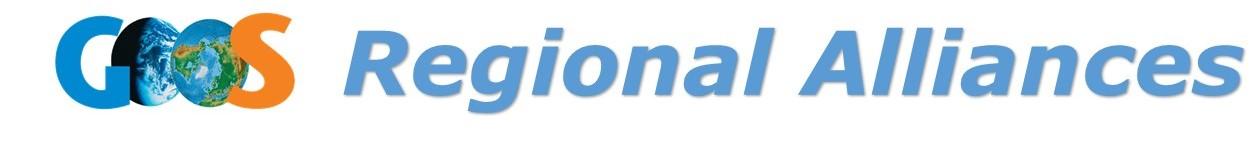 GOOS Regional Alliance Forum (GRF- X) 
Online Meetings

9-10 September 2021 (Part 1)OVERVIEW / BACKGROUNDThe GOOS Regional Alliance Forum (GRF) is a biannual international meeting held for three days. The GRF-IX was held in Tokyo, 5-7 August 2019. A summary of the GRF-IX report is available here. Due to the ongoing sanitary conditions, GRF-X will be held online in the form of a series of targeted and engaging meetings. OBJECTIVESThe key objectives of the GRF-X:Discuss the highlights, progress and challenges of GOOS Regional Alliance (GRA) over the last two yearsExamine and explore how GRAs can support and benefit from the implementation of:GOOS Programme proposal to the UN Ocean Decade for Sustainable DevelopmentGOOS Action Plan / ActivitiesDevelop and agree on major cross-GRA collaborative actions Discuss and agree on new GRA priorities, actions and leadership (nomination and endorsement of Chair and vice-chairs).The GRF-X targeted meetings are structured in two parts. PART 1The GRF-X will start on the 9 September. It will first present an overview of the GRF-IX Action List-implemented in the last two years, followed by a key presentation on the benefits of ocean observation in connection to GRAs co-designing use case studies-catalogue. If time allows, the meeting will take on a few GRA reports/presentations (IMOS, OCEATLAN, IOGOOS).The second meeting on 10 September will focus and continue with GRA reporting (SOOS, MONGOOS, EuroGOOS, GRASP U.S IOOS etc.).NB:-The agenda items and discussion on the Ocean Decade update, GOOS Decade proposal are now shifted to the second part of the GRF-10 meeting in October.PART 2The third meeting (Doodle poll to be carried out) will provide an update concerning the Ocean Decade and GOOS programme proposal. It will then explore new GRA engagements with other GOOS components. If time allows, GRA reporting will continue, if not completed in part 1. The fourth and final meeting (poll to be conducted) will bring all GRA–relevant actors together to discuss and identify common strategies, new GRA action lists, collaborative actions and projects, and appoint new GRA Council leadership. MEETINGS (PART I)MEETING 1: PRE-ENGAGEMENT ON THE BENEFITS OF OCEAN OBSERVATION AND GRA REPORTING - (CORE ACTIVITIES)Tentative Agenda 13:00-13:05: Welcome/ Opening Remarks- GRF-X (Venkat, Chair GRA Council, Albert GOOS Director, and Denis, Coordination/Secretariat)13:05-13:15: Overview of GRF-IX Actions (Venkat, Chair GRA Council)13:15-13: 40 Presentation on the Benefits of Ocean Observation Catalog (Carl Gouldman / Ralph Rayner)13:40:13:50: Discussion (All)13:50 -14:20: GRA Reporting 14:20-14-30: Discussion and wrap upMEETING 2: GRA REPORTINGTentative Agenda 13:00-13:05:  Welcome and key points of meeting organized on the 9th (Venkat / Denis)13:05 -14:20: Continue with GRA Reporting 14:20-14-30: Discussion and wrap upPROVISIONAL TIMETABLE GRF-X ONLINE MEETINGS9-10 Sep (Part 1)ONLINE MEETING GENERAL NOTESDay9 SEPTEMBER 2021 (90 min) Time13:00-14:30 hrs (CEST-Paris Time)Zoom Meeting Linkhttps://zoom.us/j/94027994121?pwd=UytpbmViOG9xNGczWWo2eU9KaEQvUT09Passcode: 150559ModeratorR. VenkatAbout this meetingThe first part of the first meeting will provide an overview of the GRF-IX Actions in the last two years. It will then discuss Community Engagement on the Benefits of Ocean Observing. The conversation and outcome will support the development of use case studies-catalogue.The second part of the meeting, will take on GRA core activities and reporting in the last two years (if time allows). GRAs are expected to provide a short presentation on their activities in the last two years. The discussion will mainly focus on the success and challenges across all GRAs. Presenters / Panelist-GRF-IX Actions (Venkat, Chair GRA Council)-Benefits of Ocean Observation (Carl Gouldman / Ralph Rayner. Specific GRA presentations are also welcome) -GRA Reporting (IMOS, OCEATLAN, IOGOOS)Modality of EngagementThe meeting format will consist of short presentations and interactive discussions.Day10 SEPTEMBER 2021 (120+ min), 10 min breakTime13:00-14:30 hrsZoom Meeting Linkhttps://zoom.us/j/92384553317?pwd=VE96ZGNQY0ZzZ2dscDlnZFBLVzd3dz09Passcode: 270578ModeratorR. Venkat (GRA Council Chair) & Denis Chang Seng, IOC/UNESCO DocumentsAbout this meetingThe meeting will focus and continue with GRA reporting. The discussion will mainly focus on the success and challenges across all GRAs. Presenters / Panelist-Continuation of GRA Reporting (SOOS, MONGOOS, EuroGOOS etc) Modality of EngagementThe meeting format will consist of short presentations and interactive discussions.PART IPART IPART IIPART IIMEETING 19 SEPTEMBERPasscode: 150559MEETING 210 SEPTEMBERPasscode: 270578MEETING 3POLL TO BE CONDUCTEDMEETING 4POLL TO BE CONDUCTED
Moderator R. VenkatesanModerator R. Venkatesan & DenisModeratorCarl Gouldman?ModeratorR. VenkatesanGRA CORE ACTIVITIESPRE-ENGAGEMENT ON THE BENEFITS OF OCEAN OBSERVATION & GRA REPORTINGGRA CORE ACTIVITIESCONTINUATION OF GRA REPORTINGGOOS, GRA ENGAGING OTHER PARTS OF GOOS AND OBSERVING SYSTEM PARTNERSWRAP-UP SESSION: WAY FORWARDOVERVIEW OF GRF-IX ACTIONSDEVELOPMENT OF USE CASE STUDIES: CONNECTING USE CASE STUDIES-BOOC WITH OCEAN DECADE SOCIETAL BENEFITS GRA REPORTS AND SUCCESS STORIES [~10 min each]CONTINUATION OF GRA REPORTINGOCEAN DECADE/GOOS DECADE PROGRAMME PROPOSALTHE GOOS PANELS, THE GLIDER, HF RADAR NETWORKS, MBON / GEOBON, WMO, POGO AND ETOOFS ETC WOULD BE INVITED USE CASE STUDIES: BOOCOPPORTUNITIES & NEW DEVELOPMENTKEY GRA ACTIONSAOBBy default, keep your microphone muted unless you are speaking. We encourage you to use video unless it presents a problem with bandwidth.Please use the 'raise hand' function in Zoom, and be succinct in your questions and answers.At the end of each item, members/participants should expect to be called upon to ensure all have had the possibility of commenting.The sessions will be recorded for the secretariat, only for the purpose of writing the report, and the recordings deleted afterwards.